CALL FOR SUBMISSIONSTheme: Higher performance, Better balance Has anything really changed, except change itself? Finite resources, higher goals, increasing demands, cool technology – and a desire for balance. Keynote speaker Sunjay Nath will inspire us to get there, and share strategic tools for the journey. Sharing the 10-80-10 principle, a concept that helps individuals and teams operate at a dynamic level Sunjay will show us how 10-80-10 combines best practices with small wins to help people achieve more, and have greater balance by improving performance.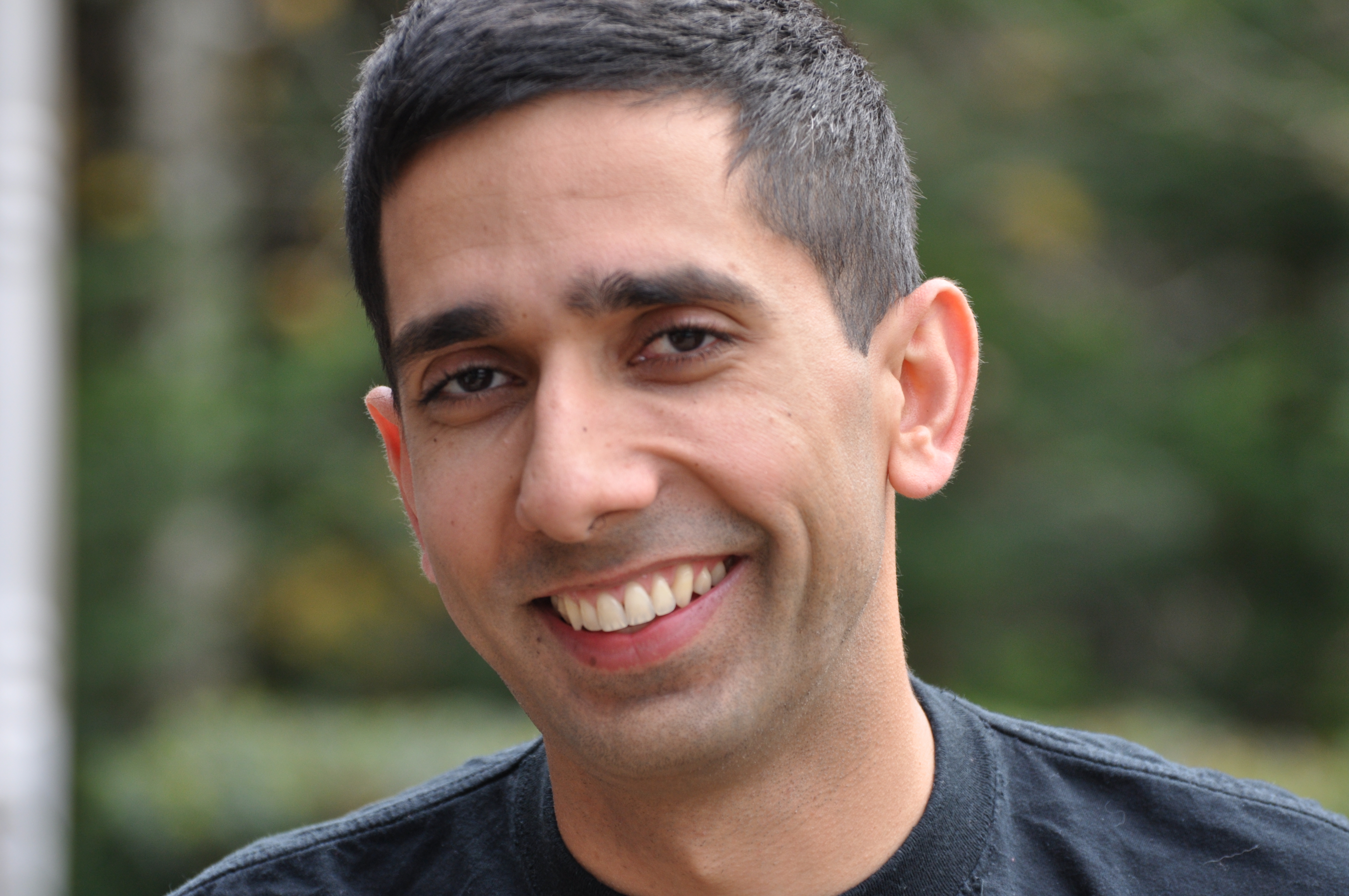 Facilitators: We invite you to push us higher – strategic performance with improved results. We want to know more – about students, career paths, and best practices. We want to learn more about wellness and balance – how to meet our personal and professional goals. Selection process: workshops will be reviewed by the conference planning team and accepted based on suitability, relevance and space.  Receipt of submissions will be confirmed, and all submissions will be notified about acceptance. SUBMISSION FORMPlease complete form, print and fax to the OCASA office: 1-866-742-5430,Or save and email: info@ocasa.on.caSUBMISSION DEADLINE: December 15, 2011Name(s) of presenter(s)/facilitator(s):      Title(s):      					College:       				Contact (email/phone):      Topic:      	Date Preference (check only if you have a preference):  Tuesday, June 26  		 Morning	 AfternoonWednesday, June 27 		 AM onlyBrief overview of presentation/topic, including format and take-aways for participants:      